SEÑOR MINISTRO (A) DE DEFENSA NACIONAL (SUBSECRETARIA PARA LAS FF.AA.) SANTIAGO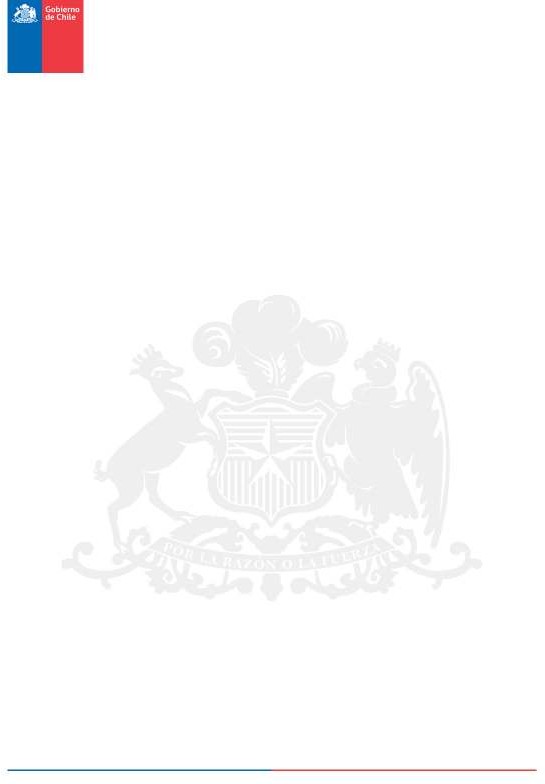 Solicita concesión marítima del tipo en1.-DATOS DEL CONCESIONARIO1.1.-DATOS PERSONA NATURAL (*Datos Obligatorios)R.U.T. (*)PRIMER NOMBRE (*)       SEGUNDO NOMBRE (*)APELLIDO PATERNO (*)APELLIDO MATERNO (*) NACIONALIDAD (*)ESTADO CIVIL (*) PROFESIÓN (*)DOMICILIOCALLE (*) NÚMERO (*)DEPARTAMENTO (*) REGIÓN (*) COMUNA (*)TELÉFONOS /CORREO ELECTRÓNICORED FIJA DOMICILIO (*) RED FIJA OFICINA (*) CELULAR (*)FAX (*)CORREO ELECTRÓNICO (*)2.-DATOS DE LA CONCESIÓN (*) TIPO DE CONCESIÓNREGIÓN COMUNA LOCALIDAD PLAZO OBJETOOCUPACIÓN ILEGAL CANTIDAD DE SECTORES CANTIDAD DE MEJORASSELECCIONE EL LUGAR Y/O CASOS RELACIONADOS DEL TIPO DE CONCESIÓN A SOLICITAR TERRENO DE PLAYA EN ÁREA URBANATERRENO DE LA PLAYA EN ÁREA RURAL PLAYA (COLINDANTE ÁREA URBANA) PLAYA (COLINDANTE ÁREA RURAL) MEJORA FISCALFONDO DE RIO O LAGOZONAS DELCARADAS APROPIADAS PARA LA ACUICULTURA FONDO DE MARPORCIÓN DE AGUA (RIO O LAGO) PORCIÓN DE AGUAROCA (COLINDANTE ÁREA RURAL) ROCA (COLINDANTE ÁREA URBANA) VIVEROAMPARAR ACTIVIDADES DE LA PESCA ARTESANAL (ORGANIZACIÓN DE PESCADORES ARTESANALES)MEJORAS FISCALES PORTUARIAS Y DE APOYO A LAS PESCA ARTESANAL (ORGANIZACIÓN DE PESCADORES ARTESANALES)3.-DATOS SECTORES (*)	SECTOR N°   	En caso que la concesión tenga más de un Sector, copie los puntos 3.1, 3.2, 3.3 y 3.4 las veces que sea necesario hasta un máximo de 20 sectores.3.1.-DATOS GENERALESCOMUNA USOEXENTO DE PAGO OBJETIVO GENERAL OBJETIVO ESPECÍFICO SUPERFICIE A OCUPAR (+) METRO UTILIZABLE (+) METRO LINEAL (+) MÁXIMO TRG DE NAVE (+) UNIDAD/UNIDADES (+) MATERIAL A EXTRAER (+)MATERIAL A MOVILIZAR (+) LARGO (+)ANCHO (+) ALTO (+)(+) INGRESO DE DATOS SEGÚN TIPO OBJETIVO ESPECÍFICOVisítenos en www.concesionesmaritimas.cl3.2.-VERTICESVisítenos en www.concesionesmaritimas.cl3.3.-DESLINDES3.4.-TRAMOSVisítenos en www.concesionesmaritimas.cl4.-MEJORA FISCALMEJORA N°TIPO DE MEJORA DESCRIPCIÓNROL N°VALOR TASACIÓNINDIQUE EL N° DEL SECTOR AL QUE PERTENECE LA MEJORAMEJORA N°TIPO DE MEJORA DESCRIPCIÓNROL N°VALOR TASACIÓNINDIQUE EL N° DEL SECTOR AL QUE PERTENECE LA MEJORALUGAR:	 FECHA:    	FIRMA SOLICITANTERUT:   	Visítenos en www.concesionesmaritimas.clANEXO: PLAN DE OBRAS1.-ETAPAS DEL PLAN DE OBRASINSTALACIÓN DE FAENAS	CONSTRUCCIÓN	INSPECCIÓN1.1.-FASES ETAPA INSTALACIÓN DE FAENAS1.2.-FASES ETAPA INSTALACIÓN CONSTRUCCIÓN1.3.-FASES ETAPA INSPECCIÓN1.4.-FASES ETAPA RECEPCIÓN DE OBRASLUGAR:	 FECHA:   	PROFESIONAL/CONCESIONARIO/SOLICITANTE NOMBRE:	 RUT:	 	Visítenos en www.concesionesmaritimas.clN° VERTICELATITUDLATITUDLATITUDLONGITUDLONGITUDLONGITUDNOMBRE°'"°'"°'"°'"°'"°'"°'"°'"°'"°'"°'"°'"°'"°'"°'"°'"°'"°'"°'"°'"°'"°'"°'"°'"°'"°'"°'"°'"°'"°'"°'"°'"°'"°'"°'"°'"°'"°'"°'"°'"N° DESLINDEVERTICE INICIOVERTICE FINALLONGITUDN° TRAMODETALLEDETALLEDETALLEDETALLESUPERFICIE[M2/M3]N° VERTICESUPERFICIE[M2/M3]NATURALEZASUPERFICIE[M2/M3]N° VERTICESUPERFICIE[M2/M3]NATURALEZASUPERFICIE[M2/M3]N° VERTICESUPERFICIE[M2/M3]NATURALEZASUPERFICIE[M2/M3]N° VERTICESUPERFICIE[M2/M3]NATURALEZAN°FEC. INICIOFEC. TÉRMINOMONTOMONEDADESCRIPCIÓNN° SECTORN°FEC. INICIOFEC. TÉRMINOMONTOMONEDADESCRIPCIÓNN° SECTORN°FEC. INICIOFEC. TÉRMINOMONTOMONEDADESCRIPCIÓNN° SECTORN°FEC. INICIOFEC. TÉRMINOMONTOMONEDADESCRIPCIÓNN° SECTOR